(autorizzazione standard e mandato di pagamento standard)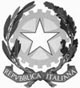 TRIBUNALE DI SIRACUSASEZIONE PRIMA CIVILE - SETTORE PROCEDURE CONCORSUALI___________Proc. n. Nome procedura: G.D.: Curatore: Istanza n. ... con mandatoIstituto di credito: Pec Istituto di Credito: ___________Ill.mo Sig. Giudice Delegatoil sottoscritto Curatore chiede di essere autorizzato al pagamento delle seguenti spese (cancellare le voci non necessarie):Apertura e successivo rinnovo annuale della PEC euro_______;Attivazione e mantenimento gestionale euro_______;Pratica "Comunica" necessaria per la comunicazione in Camera di Commercio della dichiarazione del Curatore, della PEC della Procedura, per l'invio della variazione IVA all'Agenzia delle Entrate e per la cancellazione della Procedura dal Registro delle Imprese a seguito di chiusura euro_______;Autorizzazione all'accesso alle banche dati pubbliche per le ricerche di ricostruzione del patrimonio del fallito, degli organi di rappresentanza o di sorveglianza e dei suoi debitori ex art. 492 bis c.p.c. euro_______;Autorizzazione alla consultazione del P.R.A. per la ricerca di autovetture intestate e della sorte di quelle in precedenza intestate all'impresa fallita euro_______;Autorizzazione al pagamento delle spese di giustizia prenotate a debito non appena reperite le somme liquide necessarie e prima di ogni altro pagamento mediante Mod. F23 (o F24) euro_______;Con osservanza.Siracusa, ______Il Curatore_______________TRIBUNALE DI SIRACUSASEZIONE PRIMA CIVILE - SETTORE PROCEDURE CONCORSUALI___________Spett.le Istituto di Credito ____________Agenzia di ____________C/C ___________Pec Istituto di Credito:___________ Il Giudice delegato alla procedura in oggetto, vista la sopra estesa istanza, autorizza,   fin d'ora, l'Istituto di Credito ______, Agenzia di ___________, ad effettuare il predetto pagamento in favore di .................................... n. IBAN ......................................................, prelevando il corrispondente importo di euro .................................... (importo in lettere) dal conto corrente intestato alla procedura n. _____________ - anche a cadenza periodica, relativamente agli esborsi in essa evidenziati senza necessità di reiterare l'autorizzazione o il mandato già emesso - nonché ad addebitare le commissioni dell'operazione.Si ordina di depositare, nel fascicolo telematico, copia della documentazione bancaria rilasciata in esecuzione del mandato.Si comunichi a mezzo PEC al Curatore e all'istituto di credito.Siracusa, _______Il Giudice Delegato________________________________________________________________________________________Il presente mandato di pagamento è firmato digitalmente dal Giudice delegato e viene depositato telematicamente nel fascicolo della procedura ex art. 15 D.M. 44/2011. La cancelleria fallimentare provvederà all'invio del presente mandato telematico di pagamento alla casella PEC dell'istituto di credito, il quale è pertanto autorizzato ad eseguire il pagamento sulla base del presente mandato emesso in forma elettronica.MANDATO DI PAGAMENTO TELEMATICOnella procedura fallimento _____n.__ anno____ 